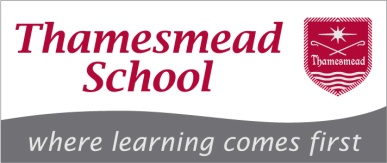 Finance and Business ManagerPerson Specification It is recognised that the job profile reflects a wide variety of managerial accountabilities and it is understood that not all applicants will have experience of every area.  Please make it clear in your application if you feel you have any skills shortages for which professional development will be required.CategoryEssentialDesirableEvidence formQualifications Professional Accountancy QualificationRecognised management/business degree or equivalent related professional qualification/DSBMApplication form Certificates on selectionExperienceProven record of managing at senior management levelProven record of leading teamsManagement of large budgets and the associated financial reporting systems Knowledge of HR systems and proceduresExperience of IT systems and software and their use in enhancing efficiency and effectivenessManagement within an educational environmentApplication FormInterviewTrainingEvidence of Continuing Professional DevelopmentApplication FormLeadership Qualities and Personal Attributes Have outstanding leadership qualitiesHave exceptional people skills and the ability to inspire team spirit and cooperationHave strong team-building skills and an inclusive management style, be open to new ideas and understanding how to explore and nurture these.Be able to understand how and when to delegate, and to whomBe able to prioritise effectivelyApplication formLetter of applicationCategoryEssentialDesirableEvidence formLeadership Qualities and Personal AttributesBe capable of working under pressure; be willing and able to work extended hours when necessary and be able to manage time effectivelyBe able to build trust and mutual respect among staff, governors, colleagues, suppliers, parents and studentsKnowledge and SkillsUnderstand how to drive new ideas forward, facilitate and manage changeBe capable of taking a strategic view of the benefits and best use of new technology Able to deliver services and systems applicable for effective school managementAble to deliver value for money initiativesAble to understand national and regional educational services and deliver appropriate strategiesAble to lead teams and individuals effectivelyAble to strategically influence decision making within the academyBe familiar with and able to use and recommend a range of ICT packages appropriate for the roleUnderstanding of promoting positive relationships within the wider school communityUnderstanding of education enterprise issuesA working detailed knowledge of applicable ICT packagesA knowledge of the impact GDPR will have on an educational instituteApplication formInterviewManagementPossess well developed analytical skillsPossess a good understanding of financial and business issues, and how these impact the educational needs of our students.Understand how school funding generally, and Academy funding specifically, operates including possessing the ability to anticipate likely national funding trendsInterviewReferences Dealing with PeopleHave outstanding verbal communication skills in both formal and information situations with different ‘audiences’.Have excellent written communication skillsBe available and approachable, treating people respectfully and fairlyBe able to develop and sustain excellent working relationships with staff, individually and collectively, supporting them appropriatelyApplication FormInterviewReferencesCategoryEssentialDesirableEvidence formDealing with PeopleHave the capability to understand quickly and appreciate the often demanding expectations and hopes of students, parents, staff and governorsTo be able to adapt to working with a varied range of stakeholders within an educational culture PersonalUnderstand how to achieve all the above, whilst maintaining a good sense of humour and work/life balance, underpinned by the energy, enthusiasm and determination which will undoubtedly be needed to ensure the continued and future success of Thamesmead SchoolApplication FormInterviewReferencesSafeguardingThe post holder must promote and safeguard the welfare of children, young and vulnerable people that they are responsible for or come into contact with, and the post is subject to an enhanced DBS check